MONTAG, 14. AUGUST 2017, NR.188 | NORDWEST-ZEITUNG | SEITE 41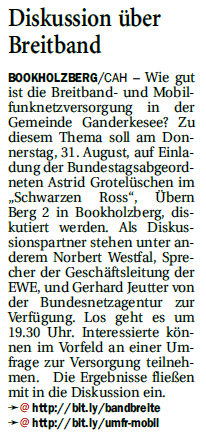 